陆川县东部产业转移片区标准厂房及基础配套建设PPP项目合同（草案）甲方：陆川县工业园区管理委员会乙方：                       2020年   月    日目录第一章 PPP项目合同概述（一）项目签约背景及概况1、甲方通过公开招标的方式选择乙方作为本项目中标社会资本方，并通过与乙方签署本合同的方式授予其在本项目项下的建设、运营、维护、管理的权利。经甲乙双方协商共同组建项目公司，由项目公司采用BOT方式（建设-运营-移交）建设陆川县东部产业转移片区标准厂房及基础配套建设PPP项目。本项目合作期为15年，其中建设期2年，运营期13年。本项目采用可行性缺口补助方式。合作期满后，项目公司将项目资产无偿、完好地移交给县政府或指定的机构。2、甲乙双方同意在项目公司注册成立之前，乙方作为本项目的投资人与甲方进行相关事宜的谈判，并签署本合同及其他各类文件。在项目公司成立后，由项目公司与本合同甲、乙双方共同签署权利义务承继协议，由项目公司承继本合同及乙方在本合同项下的所有权利、责任和义务，正式成为本合同项下设计、建设、运营、移交本项目的主体。（二）项目建设概况根据《陆川县东部产业转移片区标准厂房及基础配套建设项目可行性研究报告》，本项目建设内容共包括四个子项，分别为园区 A 区标准厂房建设、园区基础路网建设、园区企业实训基地建设及配套排水管网工程。各子项建设内容和规模如下：1、园区 A 区标准厂房：园区 A 区标准厂房建设为新建，新建A-21-04、A-21-05 地块标准厂房，用地面积 186.7 亩（红线面积124467.61 平方米），总建筑面积 124070.4 平方米。配套修建道路工程、给排水工程、供配电工程、绿化设施、停车设施等。标准厂房建设有利于承接东部产业转移，为入园企业提供更好的服务，符合园区发展的需求。标准厂房建成后，以承接发展机械制造产业和大健康产业为主，可以同时容纳多家公司租赁厂房使用。由于本项目位于陆川县东部产业转移园内，其他区域已经布局生活和办公功能，本项目区内不再单独设置办公区、生活区。2、园区基础路网：园区基础路网建设主要建设内容为新建、翻建园区基础路网及配套雨、污、电、照明网络，建设后有利于配合园区基础设施建设的推进，为园区企业节约了运输成本，提高工作效率，为园区的众多企业安全生产提供保障，给园区企业提供良好的发展平台。本次拟建设的 4 条道路均为近期园区发展亟需解决的道路，符合园区发展的需求。本次拟建设的 4 条道路共 3550 米。其中包括新建华润大道、新建玉林市三环路、新建经七路、翻建鹤山大道(一期）道路。其中：①新建华润大道长 1000 米，宽 30 米，配套供水管 DN300，污水管 d600，雨水管 d1200；配套低压照明系统；②新建玉林市三环路长 1000 米，宽 40 米，配套供水管 DN500，污水管 d600，雨水管d1200；配压照明系统；③新建经七路长 1000 米，宽 20 米，配套供水管 DN200，污水管 d600，雨水管 d1200；配套低压照明系统；④翻建鹤山大道一期（纬九路）道路长 550 米，宽 30 米，沥青路面。3、园区企业实训基地：园区企业实训基地建设为新建项目，是陆川工业园区的配套建设项目，旨在为驻园企业对城乡各类劳动者开展就业技能培训和创业培训，为职工岗位技能进行提升实训，为企业新录用职工提供职业技能培训、为在职职工提供技能提升，培训和高技能人才培训，具有吸引企业的外部条件。建设符合园区发展需求。陆川县工业园区按照“一区多园”发展规划，包含陆川县北部工业集中区、龙豪创业园区、南部工业园三大园区。园区企业实训基地需要较大空间的综合办公功能及实训功能，园区企业实训基地建设的规模符合园区发展需求。新建园区企业公共实训基地，用地面积 7.06 亩（红线面积 4703.9平方米），总建筑面积 8900.00 平方米，其中包括功能用房 7500 平方米，架空层车库 1400 平方米。配套修建道路工程、给排水工程、供配电工程、绿化设施等。4、配套排水管网工程：玉林市民主南路延长线侧（华润大道至三环路段西）新建配套雨污分流排水管，其中 DN1200 雨水管 702米，d600 污水管 702 米。配套排水管网工程有利于园区近期发展，符合园区发展的需求。（三）风险分配基本框架1、风险分配基本内容 （1）乙方承担融资、设计、建造、财务和营运等风险。A．项目前期运作风险乙方对项目前期公司成立、勘探设计、顾问咨询、施工准备等工作负责,乙方承担上述前期工作各项风险。B．项目建设期风险乙方承担项目建设期风险，主要包括建设工期风险、建设成本风险和建设质量风险。C．运营维护风险乙方承担项目运营维护风险 。 （2）县政府承担政策、法律风险、配套投入和支付的风险。 （3）乙方和县政府共同承担不可抗力风险等。2、风险分配基本框架    根据能力风险对等原则、成本效率最优原则、风险收益匹配原则，应由最有能力消除、控制或降低风险的一方承担风险。本项目的责任及风险分担框架如下：第二章 定义和解释（一）定义以下定义适用于本合同：（二）解释    1、解释    在本合同中：    （1）标题仅为方便所设，不构成对本合同的解释；    （2）合同或文件包括经修订、更新、补充或替代后的该合同或文件；    （3）“元”指人民币元；    （4）除非本合同另有明确约定，“包括”指包括但不限于；除本合同另有明确约定，“以上”、“以下”、“以内”或“内”均含本数，“超过”、“以外”不含本数；    （5）除非本合同另有约定，提及的一方或双方或各方均为本合同的一方或双方或各方，并包括其各自合法的继任者或受让人；    （6）所指的日、月和年均指公历的日、月和年，一段时间（包括一年、一个季度、一个月和一天）指按公历计算的该时间段；     （7）除非另有特别约定，当构成本合同的各文件词语含义含糊不清或者不一致时、条款内容相互冲突或者不相符时，其词语解释和条款效力的优先次序如下：    (a) 补充协议；    (b) 合同正文；    (c) 合同附件。   （8）本合同并不限制或以其它方式影响政府部门行使其法定行政职权。在本合同有效期内，如果本合同项下的有关约定届时被纳入相关法律规范属于政府部门的行政职权，则适用该等法律规定。第三章 项目的范围和期限、双方权利义务（一）合作范围    本项目采用建设—运营—移交，即“BOT”的运作方式。乙方独资成立项目公司,甲方授权项目公司设计、投融资、建设、运营、维护和移交的权利，项目公司负责勘察、设计、施工、监理、审计等相关单位的招标与合同签署，社会资本方具备相关资质、依法能够自行进行工程建设的，可不再另行进行工程招标，由项目公司与中标的社会资本签署《工程总承包合同》，委托中标的社会资本负责本项目的施工和设备采购（如有）工作。在项目通过竣工验收后，总承包商将项目设施交付给项目公司进行运营维护。本项目采用可行性缺口补助模式，本项目对“使用者付费”经营性收入不足以覆盖本项目工程建设成本、运营成本及合理回报的部分由政府结合绩效考核以可行性缺口补助方式支付。合作期满后，项目公司将正常运行情况下的项目资产无偿、完好、无债务、不设定担保地移交给甲方。上述合作范围是排他的，即甲方在项目合作期限内不得就本合同项下的全部或部分内容与其他任何一方合作。（二）合作内容    1、陆川县人民政府授权甲方作为本项目的实施机构，代表政府负责项目具体实施工作并代表政府签约。    2、甲方通过公开招标方式选择乙方为社会资本方，签署本合同。    4、在合作期内，项目公司承担费用、责任和风险，负责本项目的设计、融资、建设、运营、维护等工作。5、本项目采用可行性缺口补助模式，本项目对“使用者付费”经营性收入不足以覆盖本项目工程建设成本、运营成本及合理回报的部分由政府结合绩效考核以可行性缺口补助方式支付。甲方会同其他监管机构每年根据项目公司运营维护情况与服务质量对其进行绩效考核，依据考核情况支付可行性缺口补助费用。该等可行性缺口补助费将纳入跨年度的财政预算，并提请陆川县人大审议通过，出具决议。6、合作期届满后，项目公司应按照本合同的约定，将本项目资产无偿、完好、无债务、不设定担保地移交给甲方并通过性能验收。    7、甲方同意项目公司以自身收益向金融机构进行质押融资，融资金额为项目总需求资金减去资本金的差额。（三）项目合作期限1、合作期的确定本项目合作期限为15年，自项目公司成立之日起算，其中建设期为2年，运营期为13年，建设期自项目公司成立之日起不超过2年，具体工程进度由乙方拟定并报甲方批准。各子项目分别自子项目竣工验收通过之日起进入运营期。2、合作期的延长（1）本项目的合作期限届满后，项目公司在合作期内履约记录良好，在符合届时适用法律规定的前提下，按照有关规定经充分评估论证，双方协商一致，且政府方批准后，可以延长合作期。（2）工程进度如果因下列情况受阻，本合同约定的合作期可相应顺延：（a）因甲方原因导致的建设期延长；（b）因法律政策原因导致的建设期延长；（c）不可抗力导致的建设期延长；（d）其他政府与乙方协商确定的事项。（3）乙方在上述的事件发生之后，希望延长项目合作期的，应在事件发生后30天内向甲方递交要求延长合作期的详细书面申请，以便甲方可以及时对该申请的情况进行核查，并做出是否同意延长合作期限的核查意见。延长项目合作期需经甲、乙方书面确认。3、期限的结束导致项目合作期限结束有两种情形：项目合作期限届满或项目提前终止。项目合作期届满时，项目公司应与甲方办理相关终止手续或双方依据适用法律重新协商延长事宜，在符合届时法律规定且同等条件下，项目公司可以优先续约，续约时双方需重新签订合同。项目提前终止时，关于项目合作期限结束后的处理，按照本合同约定执行。（四）基本权利和义务甲方的主要权利和义务     1、主要权利：（1）对乙方及项目公司履行有关法律、法规、规章和本合同的义务进行监督和管理；（2）对乙方投融资、设计、建设、运营、维护及移交本项目进行全程监管的权利，如发现与本合同存在不相符合的，有权责成乙方限期予以纠正或采取其他措施；    （3）可行性缺口补助费用的支付与考核结果挂钩，政府有权依据考核结果，综合确定每年的可行性缺口补助费用；    （4）在合作期期满时，有权无偿取得本项目的项目资产；    （5）按本合同约定提取履约保函下的款项的权利；    （6）在乙方严重违约时，有权提前终止本合同；（7）有权行使本合同约定的其他相关权利。    2、主要义务    （1）协助乙方协调其与相关政府部门的关系，推进项目建设环节各项行政审批手续的申报和审批工作；（2）遵守本合同，负责完成相应的征地拆迁工作，及时提供项目道路、供水、排污、供电和通讯等配套条件；（3）在本项目建成后，甲方负责按照本合同的规定根据考核情况向项目公司支付可行性缺口补助费用。甲方应将可行性缺口补助费用列入政府年度财政预算和中长期财政规划，并报同级人大常委会审议批准，出具相应人大决议等证明文件；（4）甲方依据适用法律和本合同约定对项目公司进行监督检查时，不应不合理地干预项目设施的正常管理、运营与维护。    （5）本合同约定的其他义务。乙方的主要权利和义务    1、主要权利：（1）负责项目投融资、设计、建设、运营、维护；（2）有权依据本合同的约定取得可行性缺口补助费用；    （3）为项目融资的目的，可以在不影响本项目设施正常运营的情况下，经政府方同意将本项目下权益进行质押；（4）本合同约定的其他权利。    2、主要义务    （1）负责项目投融资、设计、建设、运营、维护，在整个运营期内，根据本合同的规定，自行承担费用、责任和风险，管理、运营和维护项目设施；    （2）保证按期足额投入资本金和融资到位，按照本合同中明确的建设进度和建设标准完成本项目的建设，自行承担建设相关的费用、责任和风险；（3）负责按适用法律的要求及时办理项目的工程报建手续，包括配合实施机构申请并获得项目的建设工程规划许可证和办理建设工程施工许可证，负责施工图设计等文件编制并报政府相关部门审批，并承担相应费用；    （4）按照国家有关标准以及本合同的规定提供产品和运营维护服务，配合政府以及相关职能部门对项目公司的运营服务质量、资产运营维护情况等进行考核、评估工作；（5）合作期内，不得出让、转让、抵押、质押项目的土地使用权、项目设施（或经营权）或任何其他重要资产；    （6）甲方建立监管小组负责日常监督检查，乙方有义务定期向甲方提供有关项目实施的报告和信息，并接受甲方的现场检查和监督。   （7）接受政府和相关行政主管部门、社会公众的监督。   （8）应履行法律、法规、当地政府的政策和文件、及本合同规定的其它义务。双方的共同义务    1、保密（1）双方对本合同及相关文件均负有保密责任，但甲方为充分满足公共监督要求，乙方为充分满足其直接或间接股东作为上市公司的信息披露要求以及为满足本项目融资需要而依法进行信息披露的情况除外。（2）甲方不得将乙方提供的财务报表和技术资料等内容向第三方公布，但为满足公共监督要求而必须公布的信息除外。    2、合作义务和预先警告通知双方应相互合作以达到本合同的目的，并应善意地行使和履行其在本合同项下的权利和义务。在此前提下，双方同意：当一方要求取得另一方的同意或批准时，被要求方不可以无理拒绝或迟延给予该等同意或批准；如果任何一方获悉任何以下事件或情形：合理地预计该事件或情形将对任何一方履行其本合同项下的义务或实施项目的能力造成重大不利影响；并且合理地预计另一方不能获悉该事件或情形；该方应尽快将该事件或情形通知另一方。第四章 前提条件（一）本合同生效的前提条件    1、完成融资交割（融资交割是指乙方已为项目建设融资的目的签署并向融资方提交所有融资文件，并且融资文件要求的就本项目获得资金的所有前提条件得到满足或被豁免）。在本合同签订之日后90个工作日内，乙方应完成融资交割（以甲方配合提交融资所需PPP项目入库、政府批文、相关土地手续和人大通过进入县财政预算文件手续为前提）。    2、本合同和项目建设获得陆川县人民政府审核同意。本合同签署后，应提交陆川县人民政府审核批准，陆川县人民政府审核同意是本合同生效的前提。项目开工前，本项目的实施应当履行相关行政审批程序，获得相应的批准或备案。（二）未满足前提条件的后果    合同终止。如果上述任一前提条件在规定的时间内未满足，则甲方有权终止本合同。由于未满足前提条件而导致合同终止，除合同中明确规定的在合同终止后仍属有效的条款外，其他权利义务将终止。   第五章 项目公司及出资安排（一）项目公司的设立1、项目公司安排在陆川县设立，由乙方独资设立，项目公司名称待定，住所地和经营地为陆川县，乙方负责整体运营。2、项目公司的具体设立工作由乙方负责完成。乙方应在本合同签订后20日内完成项目公司设立并取得公司合法运营证照。（二）注册资本及股权结构乙方独资设立项目公司，项目公司注册资本金为人民币2000万元。（三）项目公司运作模式项目公司采用建设—运营—移交（即“BOT”）的运作方式，负责整个项目的设计、投资、融资、建设及运营维护。合作期满后，项目公司将项目资产无偿、完好地移交给政府或指定的机构。（四）对项目公司章程的要求项目公司章程中应对乙方股权变动限制等作出规定，使预期的受让人充分知悉股权转让存在的限制性条件，且使有关部门对不符合项目公司章程规定的股权转让不予受理和登记。项目公司章程的制定或修改应报甲方审核同意后方生效。章程应规定甲方至少向项目公司委派一名董事，且项目公司重大事项（即项目公司借款、资产抵押、对外担保、资产处置、股权转让、公共安全事项）需经全体董事一致同意方可实施。第六章 项目的融资（一）项目总投资 项目总投资为人民币38674.79万元。（二）乙方融资的权利和义务1. 乙方融资的义务（1）项目融资任务全部由新成立的项目公司负责完成，并由其承担债务偿还责任，乙方和项目公司负责和保证落实融资任务；（2）甲方对项目融资提供必要的协助。2. 乙方融资的权利（1）乙方（项目公司）可以为本项目融资之目的，将其在本合同项下的收益权等权益设置质押担保。（2）乙方（项目公司）可以为本项目融资之目的，要求甲方提供必要的协助，包括按照规定出具政府批准文件等。3.乙方融资权利的限制未经甲方书面同意，乙方不得擅自以其在本合同项下的各项权益及任何项目资产设立担保或进行任何处置，并不得擅自转让项目公司股份和处置项目相关资产权益。（三）融资交割和融资计划1.融资交割和融资计划落实由乙方负责完成，甲方予以配合。2.融资交割时间：本合同签订之日后90个工作日内，乙方应完成融资交割（以甲方配合提交融资所需PPP项目入库、政府批文和人大通过进入县财政预算文件手续为前提）。3.融资计划落实：乙方应于本合同签署后30日内，根据项目建设进度和投标文件的承诺向甲方提交详细的融资计划书，对融资方式、渠道、融资到位日期和保障等做出明确安排，该融资计划书经甲方审核同意后由乙方负责实施和落实。甲方审核的时间为7个工作日，如7个工作日内没有反馈意见，视为同意乙方计划书。4.融资监督：甲方有权监督乙方（项目公司）严格按上述安排落实融资交割和融资任务，保证融资按批及时足额到位，若乙方未能按上述合同约定完成项目融资，甲方有权依据本合同相关条款规定追究乙方责任。（四）融资方的权利1. 融资方的主债权和担保债权（1）如果乙方经甲方书面同意，以项目资产或其他权益为担保向融资方申请融资，当融资方主张其担保债权时，应当依照相关法律的规定处理。（2）融资方在行使其主债权或担保债权时受以下限制，乙方在与融资方签订的融资协议中应当予以明确约定：    i其权利的行使不得影响社会公共利益；    ii对本项目有关资产、权益采取任何形式的限制或保全措施前，应提前7个工作日书面通知甲方；    iii对乙方在履行融资协议中的任何缺失或违约责任，均应在其知道或应当知道之日起7个工作日内书面告知甲方。2. 融资方的介入权当发生乙方违约事件且乙方无法在甲方要求的期限内补救时，经甲方书面同意，融资方可以自行或委托第三方在项目提前终止前对项目进行补救，以避免或降低因项目提前终止所对其造成的影响。具体权利义务，由甲方、乙方、融资方签订的直接介入协议中约定。（五） 再融资 1. 乙方对项目进行再融资，应当符合以下条件：  (1)再融资应增加项目收益且不影响项目的实施；  (2)申请再融资以及签署再融资协议前必须经甲方书面批准。2.项目建设过程中，若因甲方原因导致项目概算超支，投资额增大，甲方应配合项目公司出具有关增加融资需要的相关手续。（六）资金管理    乙方对于项目融资所获得资金，只能用于履行本合同的需要，除此之外不得用于其他任何用途。为保证本项目工程建设按照计划进度执行，项目公司应设立资金专户，政府有权对资金到位进度进行监督和检查。项目公司的注册资本金专门用于本项目的投资、建设及维护等。3、项目公司成立后15日内，乙方应在当地银行设立资金专户，甲方有权查看账户资金情况，乙方应给予配合。4、乙方应根据本合同规定的工程进度计划按时向资金专户拨付项目建设资金，该资金不得用于与本项目无关的经济活动。5、乙方对工程相关单位的工程进度款支付，须按相关工程合同的约定执行，不得违约拖欠。对支付情况，甲方有权核实，对不按时支付的，甲方将从其建设履约保函中代为支付，不足部分将从政府付费中扣除，情节严重的将终止与乙方的合作合同。6、乙方应保证在建设过程中，严格按照合同约定及时支付工程费用和农民工工资，承担所建工程的维稳、信访责任，并对此内容向甲方提交一份承诺函。第七章 项目用地及资产归属（一）土地权利的取得及费用1、本项目所涉及土地手续办理问题，由甲方向陆川县有关部门申请办理。2、本项目实施过程中，涉及临时用地，由政府方协助项目公司办理相关手续，但临时用地所涉费用由项目公司承担。（二）土地使用的权利及限制1.土地权利本项目涉及的土地使用权全部由政府方拥有，项目公司有权在项目期限内使用上述土地进行以实施项目为目的的活动。土地权利限制    （1）未经甲方书面批准，项目公司不得将该项目涉及的土地使用权全部或部分转让、出租、抵押给第三方或用于该项目以外的其他用途。（2）项目公司使用的土地还要受土地使用权批准文件的约束，并且要遵守《土地管理法》等相关法律法规的规定。（三）甲方的场地出入权1.甲方出入场地权利为了保证甲方对项目的开展拥有足够的监督权，甲方及有关政府部门享有出入项目设施场地的权利，有权为了解建设进度或检查乙方履行本合同项下的其他义务的目的行使此项出入权。2. 甲方行使出入权受以下限制：仅在甲方对本项目或乙方进行检查、监督、评估、审计、考核、介入等监管行为时，方有权出入场地；    (2)甲方进入场地时应当通知乙方；(3)甲方需要遵守一般的安全保卫规定，并不得影响项目的正常建设和运营。3. 上述条件和限制仅是对甲方合同权利的一般性约束，甲方及政府有关部门为依法行使其职权而采取的行政措施不受上述合同条款的限制。（四）项目资产及设施所有权归属1.所有权归属和划分本项目建设期内投资建设形成的项目资产，以及本项目运营期内因更新重置或升级改造投资形成的项目资产，包括项目土地权属等全部归属于政府，乙方在合作期内享有占有、使用和收益权。乙方仅能将项目资产用于本项目下的运营，不得全部或部分用于本项目下运营之外的其他目的和用途。非经政府书面同意，乙方不得全部或部分地转让、出租或抵押本项目资产。上述所有项目资产由乙方负责融资、设计、建设、维护和整体运营，政府方负责按约定回报方式对乙方予以付费，合作期满后，乙方负责将所有资产无偿、完好移交政府方。第八章 项目的建设（一）项目前期工作    1.为保证本协议项下工程的顺利开展，政府方或其指定机构应在不影响本项目工程进度的情况下完成以下前期工作：项目立项及报批；项目规划选址；环境影响评价的编制及报批；工程可行性研究报告的编制、评审及报批；项目测勘、初步设计审查、施工图审查等；项目施工临时用水、临时用电的接入，项目场地提供和土地征地拆迁；土地使用许可。2、本项目上述前期工作由政府依据基建程序按照政府投资项目的路径完成相应手续，项目公司成立后上述未办理完毕的前期工作由政府协助项目公司继续办理。根据项目管理规定，项目公司成立后，需办理相应的项目法人变更手续，即将项目变更至项目公司名下，相关手续由政府协助项目公司完成。项目公司有义务确认所有手续审批许可后方可合法运营。（二） 项目的设计1. 设计的范围本项目设计分为可行性研究、初步设计(或初始设计)、扩初设计(或技术设计)、施工图设计(或施工设计)。 2.设计的分工乙方应按本项目批复的《可行性研究报告》，自行选择有相应资质的设计单位进行本项目的初步设计、扩初设计和施工图设计。3. 设计的要求 项目设计必须符合以下要求和标准：经甲方审查同意的设计方案和施工图； 建设工程相关法律法规的规定，包括建筑法、环境保护法、产品质量法等；项目所在地区和行业的强制性技术标准；双方约定的其他技术标准和规范。4. 设计的审查     甲方有权审查由乙方制作的任何设计文件，乙方有义务将上述文件提交甲方审查：对于乙方提交审查的设计文件，甲方应当在收到之日起30个工作日内提出审查意见。如存在任何不符合本合同约定、相关法律法规规定、本项目可行性研究报告、实施方案等的内容，甲方有权要求乙方进行修正，有关设计文件修正的风险、费用由乙方自行承担。如甲方在上述约定期限内未提出审查意见，审查期限届满后乙方即可实施项目设计方案并开始项目建设；5. 设计费用的承担    项目相关设计费用全部计入项目总投资。（三）项目的建设要求1. 建设标准要求项目的建设应当依照政府批复的项目设计文件的要求进行，具体以经批复的施工图纸及工程量清单为准。对于施工图和工程量清单可能存在的错误或漏项，乙方需认真核对施工图及工程量清单，并且严格遵守建筑法、环境保护法、产品质量法等相关法律法规的规定以及国家、地方及行业强制性标准的要求。     2.建设期限1、本项目整体建设工期为2年，由乙方统筹安排。各子项目可以分别自竣工验收通过之日起进入运营期。2、工程进度如果因下列情况受阻，进度日期可相应顺延：    （1）不可抗力事件；    （2）因甲方原因导致的延期；    （3）法律规定或其他政府部门的原因导致的延误；    （4）本合同规定的其他事项。     3、当上述事件发生后，乙方要求延长进度日期，应在前述事件发生后十（10）个工作日内向甲方提出书面报告，报告应包括以下内容：    （1）事件的种类；    （2）预计延误的日期；    （3）乙方采取的减少延误的合理措施；    （4）乙方要求延长的日期。    甲方应在收到乙方的书面报告后十（10）个工作日内予以回复，逾期未提出书面意见的，视为同意乙方的延期要求。3.投资控制责任（1）项目总投资控制本项目总投资估算为38674.79万元。项目投资规模和额度，前期以评审通过的项目概算为准，超过概算数额的须报经政府方同意，最终以工程完工后以甲方认可有资质的第三方造价咨询机构的审计结论为准。乙方对项目总投资承担投资控制责任。项目因设计变更或施工方案改变而增加的项目投资，须经甲方确认同意后，方可纳入项目结算。（2）预结算造价控制的计价原则：由乙方按国家和广西玉林市现行有效的工程量清单计价规范、广西玉林市现行工程计价定额及相应的计价规定（定额中如有区间价值按中值记取），结合施工期行政主管部门发布的工程造价信息等确定工程造价。陆川县信息价有的按陆川县信息价执行，陆川县信息价中没有的，按玉林市的材料信息价格执行，玉林市信息价中也没有的，由项目公司、监理、施工单位三方询价确定到场价为准。（3）项目总投资的构成及认定原则本项目总投资包括：①建安工程费；②设备及工器具购置费用；③工程建设其他费用；④工程预备费；⑤建设期利息；⑥流动资金。其中主要几项的认定原则如下：1) 建安工程费建安工程费采用施工图预算的总价包干方式。施工图预算采取工程量清单计价方式，按照国家和广西玉林市现行有效的工程量清单计价规范、广西玉林市现行工程计价定额及相应的计价规定（定额中如有区间价值按中值记取），结合施工期行政主管部门发布的工程造价信息等编制预算。工程预算必须经政府方认可的有资质的第三方单位审定。在不发生工程变更（经审核的施工图设计范围以外部分）的情况下，工程竣工结算应为经政府方认可的有资质的第三方单位审定的建安工程费预算包干价。由于工程变更导致建安工程费用增加的，增加的部分以竣工审计结果为准。材料调差原则：施工阶段材料、机械费用发生变化在施工材料合同±5%内时不予调整，超过施工材料合同±5%的超过或剩余部分可按市场实际价格由甲乙双方共同协商调整。如预算范围内的工程量实际并未发生，则在认定项目建安工程费时从预算中扣除相应费用。2) 设备及工器具购置费用设备及工器具购置费用采用据实结算的方式，以经政府方认可的有资质的第三方单位出具的项目竣工财务审计结果为准。3) 工程建设其他费用工程建设其他费用包括项目建设管理费、建设项目前期工作咨询费（包括但不限于本项目的前期各类报告的编制、论证、评审、评价费用）、投融资咨询费、招投标费、勘察设计费、测量测绘费、施工图审查费、审计费、场地准备和临时设施费、环境影响评价费、土地成本、采购公证费、检验检测费、工程一切保险，附加的第三者责任险，以及其他根据法律法规、规范计入工程建设其他费用的相关款项。以项目竣工财务决算审计金额为准，且不应超过项目初步设计概算金额。对于超出乙方资质范围的工程施工、货物和服务，达到规定金额和标准的，应依法实施“二次招标”，“二次招标”项目资金可由项目公司列支，并计入项目总投资。4) 建设期利息以项目公司、金融机构、实施机构三方共同确认的项目建设期内实际发生的建设期利息为准。建设期利息计入总投资，SPV贷款的建设期利息由政府方在建设期承担一半进行支付给项目公司，该费用在运营期中相应扣除，不重复计算。    4.项目建设责任乙方应当按照本合同约定的时间和要求完成项目的建设并开始运营，乙方应自行承担项目全部建设费用和有关的建设风险、责任，该责任不因项目建设已部分由乙方分包给施工单位或承包商实施而豁免或解除。（四）项目监理    本项目通过公开招标方式聘请监理方，对乙方的建设质量、进度、造价等进行全流程跟踪监理和检查，相关费用计入项目总投资。（五）项目进度    1、项目开工之前，乙方应向甲方提交施工进度计划，其中关键性节点和工期目标应满足合同工期要求。    2、乙方应制定工期保证措施。3、乙方应设专人对工程建设的实际进度进行检查，当出现进度偏差时应分析原因，适时采取有效措施以保证项目工期。    4、在本项目实施过程中，如因甲方加快工程进度需要，乙方发生的赶工费根据工程实际进度由双方协商解决。5、在建设期内，乙方应在每月的十(10)日前向甲方和监理单位提交上个月工程的进度报告。该报告应合理、详细的说明已完成的和进行中的建设工程情况以及甲方合理要求的其他相关事项。进度报告应持续至项目完工日止。（六）工程质量    1、乙方应保证工程质量达到适用法律及本合同约定的设计要求，并对项目工程质量负责；    2、在工程开始施工后，乙方应严格执行各项质量保证和质量控制计划。甲方有权参加或检查乙方以及分包商的质量控制过程及方法，以确保工程的质量要求；    3、乙方工程的施工、质量管理、安全管理、竣工验收等应符合相关法律和强制性标准，且应符合本合同规定的所有要求；4、乙方在开始建设工程之前，须建立一套完整的质量保证和质量控制方案交监理单位审查确认后执行。（七）工程造价的控制与监管    1、甲方负责对发生的工程设计变更、现场签证等进行审核认定，并承担相应签字认定责任。    2、甲方对项目招标、协议签署等环节进行全面监督和监管，对工程结算第三方审计结果进行确认，核定项目服务费用。    3、乙方必须有效控制建设成本和质量，非因甲方或经甲方认可的不可控制原因造成建设成本超支,由乙方承担。（八）甲方对项目建设的监督和介入    1.甲方对项目建设的监督和介入权利主要包括： a.定期获取有关项目计划和进度报告及其他相关资料； b.在不影响项目正常施工的前提下进场检查和测试；     c.对建设承包商的资质进行监控； d.在特定情形下，介入项目的建设工作； e.其他。    2.甲方的监督和检查内容     （1）对建设工程的检查    a.甲方有权在不影响工程施工的前提下，检查乙方项目建设进度和质量，确保工程建设符合本合同规定的进度和质量要求。b.甲方对建设工程的监督和检查不影响也不能替代监理公司或其他政府部门依法对建设工程的监督和有关检查的资料。c.乙方应当提供或责成承包商提供甲方或其他政府部门进行检查所需的，与特定的检查目的相关的所有方案、设计、文件和资料的复印件。对保密或专有资料的任何检查应遵照保密规定。d.甲方有权在运行日之前以书面方式通知乙方不符合本合同规定的任何工程、材料或设备并说明不合格的理由，并有权要求乙方在合理期限内改正工程缺陷或更换合格的材料和设备。e.如乙方对甲方的书面通知有任何异议，其有权予以说明，并提供相关证据。如乙方无异议，其应在甲方要求的合理期限内改正工程缺陷或更换合格的材料和设备，并承担相关费用。乙方无合理理由拒绝改正或更换的，甲方有权兑取建设履约保函。    （2）不符合质量和安全要求如果工程建设或其他任何部分不符合本合同约定或其他相关部门所规定的质量和安全要求，甲方有权立即通知乙方，乙方应按照要求进行整改。若乙方在收到甲方通知后合理时间内未进行整改，则甲方有权自己进行或委托第三方进行必要的纠正，一切风险与费用由乙方承担，并甲方有权从建设履约保函项下提取相应金额。（3）不可免除甲方或其他政府部门未监督检验建设工程的任何部分或未书面通知乙方不符合本协议规定的任何工程、材料或设备，不应视为甲方或其他政府部门放弃其在本协议下的任何权利，也不能免除乙方在本协议下的任何义务。（九）工期延误     1、若本项目建设工期因乙方原因延误导致本项目竣工时间迟延，建设期超过2年，从而影响到项目运营期的，损失由乙方自行承担，乙方应按本合同约定向甲方承担违约责任，同时甲方有权提取建设履约保函项下金额作为乙方的违约金。2、如果乙方合理预计工程不能达到本合同所要求的进度日期，应立即通知甲方，并就延误的原因、预计的可能超出进度日期的天数和其他可合理预见的对建设工程不利的影响、已采取或建议采取的解决或减少延误及其影响的措施等内容向甲方进行合理详细的描述。3、乙方发出上述通知并不能免除其在本合同中的任何义务。如果乙方提出或实施的补救措施不能解决逾期的延误，甲方可要求乙方采取甲方认为必要的其他措施以达到进度计划的要求。（十）工程变更1、变更条件    （1）工程变更是指在建设过程中对合同中约定的工程进度、范围和标准的变更。    （2）甲方对本项目提出工程设计变更要求导致工程量增加或减少的，乙方应予配合；工程变动数量由乙方提出，经监理工程师初审，报经甲方审核通过后，相应增减项目工程建设投资总额。乙方提出的工程变更要求，必须是出于优化方案、节省开支等合理或经济性考虑，乙方可以向监理单位以递交建议书的方式提出工程变更申请，在报经甲方审核通过后实施，并应同时提供相应的证明材料。    （3）在建设期内，若发生法律变更需要对项目工程进行工程变更，则乙方应在得知法律变更事项后10个工作日内向监理单位提出工程变更申请。    2、变更程序（1）任何涉及工程进度、范围及标准的变更必须报监理单位和甲方同意后方可实施。（2）甲方对本项目提出工程变更要求导致工程量增加或减少的，工程数量由乙方提出，经监理工程师初审，报经甲方审核通过后，相应增减投资总额。（3）出于优化方案、节省开支等合理或经济性考虑的前提下，乙方提出工程变更的，须将变更申请报经甲方审核通过后实施。    3、设计优化由乙方提出的设计优化方案且构成变更时，应得到甲方的同意后方可实施，并作为项目最终结算的依据。（十一）验收和完工1.验收通知。乙方应在子项目工程分别具备竣工验收条件后，提前至少七（7）个工作日向甲方发出书面通知申请竣工验收。2.组织验收。甲方在收到上述通知后应按时参加有关验收，行业质量监督部门对工程竣工验收进行监督。3.验收不合格。如因项目工程存在某一方面的瑕疵导致未通过验收，乙方应当根据有关部门的验收意见及时采取措施予以整改或完善，并再次组织相关验收，直到通过该等验收为止。    4.验收合格报告。乙方应当在有关职能部门的验收报告出具之日起五（5）个工作日内，将竣工验收报告及相关资料报甲方备案。     5.完工投运确认。甲方应在验收合格之日起五（5）个工作日内向乙方签发子项目完工投运确认书，若前述期限内甲方未向乙方出具任何书面形式的通知，则五（5）个工作日届满即视为该子项目完工投运。     6.运营日。乙方取得甲方子项目完工投运确认书之日或视为该子项目完工投运之日的次日为该子项目的运营日，该子项目自此进入运营期。 （十二）建设的放弃和甲方介入    1、放弃    乙方以书面形式表示放弃本项目建设。    2、视为放弃除不可抗力或甲方违约的情况外，如果乙方出现下列情况，则本项目的建设应视为已被放弃：    （1）书面通知甲方其已终止任一建设工程，且不打算重新开始施工；    （2）由于乙方原因未能在确定的开工日期之后三十（30）天内开始项目的施工建设；    （3）由于乙方原因未能在任何不可抗力事件结束，收到监理复工指示后三十（30）天内恢复建设工程施工；    （4）建设期内乙方非正当原因停止任一工程建设或撤走其施工人员并不同意恢复施工超过三十（30）天。    4、甲方介入完成建设    （1）甲方介入的条件乙方出现下列情况之一的，则甲方有权指定第三方取代乙方承担项目的任何必要的建设，以便实现完工。    a.书面表示放弃项目；第九章 项目的运营和维护（一）开始运营1.运营期：各子项目（单位工程）建设完工后，各子项目（单位工程）进入运营期。    2.开始运营的条件（1）项目已经完工并且已经达到满足项目目的的水平；3.因乙方原因导致无法按期开始运营的后果：运营日延期，则乙方获取政府付费的时间将会后延；甲方有权按照本合同约定和《绩效考核管理办法》减少相应的付费；甲方有权按照本合同的约定提取建设履约保函项下金额，用以扣除因乙方延误运营给甲方造成的损失以及乙方应当支付的违约金等；若因乙方施工原因（非政府法律政策等原因）导致的建设期延长，合作期限将保持不变，乙方自有资金回报额仍按运营期13年进行计算，按实际运营期进行支付。4. 因甲方原因导致无法按期开始运营的后果：本项目合作期限顺延；因政府付费后延而产生的资金及合理直接损失,由甲方承担。如延误运营超过最迟运营日180日，则乙方有权提前终止本合同，并要求甲方赔偿其资金损失。 5.因不可抗力或应当由双方共同承担的风险导致无法按期开始运营的后果：因不可抗力事件导致项目不能按期运营的，受到该不可抗力影响的一方或双方均可以免除违约责任，也可以根据该不可抗力的影响期间申请延迟开始运营日。（二）运营期间的权利与义务1. 项目运营维护的内容乙方运营维护范围以乙方投资建设形成的资产为范围，上述维护管理内容需调整、新增和细化的，由协议双方协商签订补充协议予以安排和解决。     2. 项目运营的标准和要求（1） 运营期间，乙方应当按照国家和地方现行的相关法律法规、行业标准和规范、以及本项目有关批准文件的要求和本合同的约定进行项目运营。乙方应当确保实现本项目的运营管理目标及发展规划要求，具体在乙方编制并经甲方审核通过的运营方案中确定。  （2）乙方应当编制运营与维护手册，载明运营、日常维护以及设备检修的内容、程序和频率等，并在开始运营之前报送甲方审查和批准。（3）乙方应当编制突发事件应急预案，并在开始运营之前报送甲方审查。突发事件发生时，应当及时启动应急预案，尽可能避免或降低突发事件对项目运营的影响。3. 运营责任划分（1） 乙方承担项目运营期的运营管理及维护投入等义务。（2） 甲方负责本项目正常运营所需用水、用电(包括电量、电压)等外部配套设施的协调和保障，由此产生的费用由乙方承担。4. 暂停服务（1） 计划内的暂停服务运营期间，如果需要对项目设施进行定期的重大维护或修复并暂停服务，乙方在报送运营维护计划时应当提前7个工作日向甲方报告，甲方应当在暂停服务开始之前给予书面答复或批准，乙方应当尽最大努力将暂停服务的影响降至最低。发生计划内的暂停服务，乙方不承担违约责任。    （2）计划外的暂停服务    若发生突发的计划外暂停服务，乙方应立即通知甲方，解释其原因，尽最大可能降低暂停服务的影响并尽快恢复正常服务。对于计划外的暂停服务，责任的划分按照一般的风险分担原则处理：    a.如因乙方原因造成，由乙方承担责任并赔偿相关损失；b.如因甲方原因造成，由甲方承担责任，乙方有权向甲方索赔因此造成的费用和损失或申请延展项目运营期限；c.如因不可抗力等原因造成，双方均不承担违约责任及赔偿责任。（三）运营维护要求    1、在运营日前，乙方应建立运营和维护质量保证和质量控制的具体措施和制度交甲方确认后执行。在整个运营期内，乙方自行承担费用、责任和风险，管理、运营和维护项目设施，并购买法律法规所要求及本合同约定的运营期保险。乙方应按照国家有关标准和项目产出说明提供运营维护服务，获得相应的运营收入。乙方应遵守有关公共卫生和安全的适用法律及本合同约定，履行公共安全和保护环境的责任。全力配合政府以及相关职能部门依据相关的技术规范和标准，对乙方的运营服务质量、资产运营维护情况等进行考核、评估工作。项目公司应向甲方提交全面反映其经营情况各个方面的下列财务报表和其他报表：    a.按适用法律和普遍认可的中国会计制度、准则和惯例编制的经审计的年度财务报表，包括资产负债表、损益表和现金流量表；    b.每运营季度成本表和人工、能源及材料消耗量；c.甲方可能不时合理要求的有关财务状况的其它资料。7、乙方应确保在整个合作期内，始终根据下列规定运营并维护项目设施：    a.适用法律和规范性文件；b.本合同及其附件的规定；c.维护手册以及与项目设施有关的设备的制造商提供的一切有关手册、指导和建议；d.谨慎工程和运营惯例。8、乙方应确保：    （1）对运营、维护和修理项目的情况进行真实、详细、准确记录；    （2）准许甲方在给予合理通知后于正常工作时间对其运营维护情况进行检查并查阅和复制上述记录；    （3）乙方须在运营维护手册中，制定应对突发事件的应急预案。突发事件发生后，按应急预案要求及时启动应急措施，保障本项目顺利运营；（4）甲方承诺若上述记录可能包含商业秘密的，其应严格予以保密。9、接受政府和相关行政主管部门、社会公众的监督。（四）运营维护手册    1、运营维护手册的编制    （1）乙方应当在本合同生效后，在开始运营日之前，应根据适用法律和谨慎运营惯例并且按不低于项目设施初步设计的内容和要求预测主要设备进行更新或重置的时点、设置更新或重置的标准，并编制项目设施的运营维护手册，并经甲方同意后遵照执行。    （2）运营维护手册在运营期内应根据项目设施运营和维护的实际情况随时进行修改、补充和完善，并经甲方同意后遵照执行。    2、运营维护手册的内容    （1）运营维护手册应包括项目设施进行定期和年度检查、日常运行维护、大修维护的程序和计划，以及调整和改进检验及维护安排的程序和计划，并制定应对突发事件的应急服务预案。    （2）运营维护手册应列明项目设施正常运营所需的消耗性备品备件和事故抢修的备品备件。运营与维护应符合适用法律的要求，保障项目设施正常运行的生产管理制度、安全生产制度、服务质量检验制度。其他内容（五）监管方式    1、履约管理甲方对乙方在运营期内的协议履行情况进行监督管理，并依据约定的考核标准和办法定期对本项目运营情况进行评估和考核。    2、行政监管环保、质量、消防、劳动、卫生、审计等行政主管部门有权按照有关法律法规和政府管理的相关职能规定，行使政府监管的权力。    3、质量及安全监管政府行政主管部门可以随时进场监督、检查项目设施的建设、运营和维护状况等。    4、成本监管乙方应向政府行政主管部门提交年度经营成本、管理成本、财务费用等的分析资料。    5、报告制度    （1）乙方应制定年度管理计划并定期编写监管报告、搜集运行监管数据，以便政府有关主管部门定期审阅。（2）自开始运行日后第二个运营季度起，乙方应于每运营季度首月七（7）日前向甲方提交项目设施上一运营季度的运营、维护记录。（3）应甲方的要求，乙方应在十(10)日内提供甲方认为必要的任何运营和维护资料及信息，并确保真实、准确。（4）乙方应于每个季度开始的十五（15）日以内将上一季度执行项目设施检查的情况汇总成书面报告提交甲方，并于每年的3月1日前将上一年度的项目设施检查季度报告汇编成项目设施检查年度报告提交甲方。项目设施检查季度报告以及年度报告的格式与内容应能使乙方以外的其他方据此判断对问题部位的项目设施进行大中修、改造或者更新的必要性与紧迫程度。    （5）乙方实施项目设施检查的实际进度落后超过三十（30）日时，应及时向甲方报告，并采取一切必要之措施予以纠正。若乙方纠正项目设施检查进度的效果并不明显，或者相关进度有进一步恶化可能时，甲方可以要求乙方在合理期限内限时完成，乙方应在甲方要求的时限范围内完成检查。如乙方在甲方责令限期内未完成，则甲方可另行委托其他相关单位或部门对未完成部分进行检查，该部分费用由乙方承担。    6、公众监督社会公众有权对本项目的经营活动进行监督，向有关监管部门投诉，或者向乙方提出意见建议。乙方应按照适用法律要求，建立公众监督机制，依法公开披露相关信息，接受社会监督。第十章 项目绩效考核本考核的制定是为加强陆川县东部产业转移片区标准厂房及基础配套建设PPP项目的后续监督管理，促进社会资本高效优质提供服务，便于政府方对项目建设和运营维护做出客观评价，为政府支付可行性缺口补助提供依据。（一）考核内容    本项目包含投资建设和运营维护内容，则本项目考核包括对新建设施的“可用性绩效考核”和对后期运营维护的“运营管理绩效考核”两部分。1、建设期考核内容：乙方应确保本项目能够按照标准完成设计、建造，并通过良好的运营维护服务满足设计的具体功能需求，如防汛能力、通行能力、安全性、经济性等。本项目支付可行性缺口补助的前提为项目竣工验收通过，若存在资金不到位、质量环保问题或工期延误等，乙方需根据情形承担相应责任。2、运营维护期考核内容：乙方运营维护范围以乙方投资建设形成的资产为范围承担的维养工作。上述维护管理内容需调整、新增和细化的，由协议双方协商签订补充协议予以安排和解决。（二）考核方法1、建设期考核：项目交工时组织考评组对项目建设质量、资金、工期、环保、安全等进行一次联合考核，结合监理意见给出评价，作为支付可行性缺口补助费用的付费依据。2、运营维护期考核。主要考核乙方是否按照规定的标准、时限和质量完成工作任务。甲方会同相关政府部门根据国家、广西壮族自治区等相关标准制定《绩效考核管理办法》，作为本项目绩效考核依据，对乙方进行绩效考核。3、绩效考核结果：根据上述考核标准及得分情况，按照本合同约定和相应的绩效考核系数进行政府可行性缺口补助费用支付。由陆川县财政部门向乙方付费。 4、具体见本合同附件《绩效考核管理办法》,该办法由甲方征求乙方意见后确定。第十一章 股权变更限制股权变更的范围    1.项目公司的股权变更及其各级控股母公司的控股股权变更；    2.以收购其他公司股权或者增发新股等其他方式导致或可能导致项目公司股权结构或母公司控股股东发生变化的情形；    3.股份相关权益如表决权、董事任命权等的变更；    4.其他任何可能导致股权变更的事项。第十二章 投资回报机制（一）付费机制1、本项目回报方式属于“可行性缺口补助”模式。2、政府付费安排政府方对其年度收益不足以覆盖其年度运营成本(含项目建设成本、运营维养成本、税费及必要的合理回报)的缺口部分政府给予可行性缺口补助。市场化运营收入：指项目公司在政府监督指导下对本项目进行市场化运营，取得的运营收入作为本项目经营收益来源。3、年度可行性缺口补贴计算公式：3.1 政府付费按照本合同约定，包括对可用性和运维效果的考核，具体包括对30%建设成本（可用性付费）和全部运维费用挂钩考核。年度可行性缺口补贴额=年度可用性服务费+年度基准运营服务费-当年使用者付费（1）可用性服务费1.1可用性服务费主要由两部分组成：建设总投资及必要的合理回报。计算公式如下：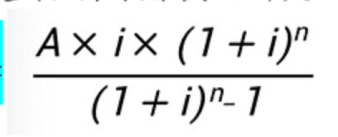 年度可用性服务费=             ×[70%+30%×运营绩效考核系数]，其中，A=项目建设成本=建筑安装工程费用+设备购置费+工程建设其他费用+建设期贷款利息+工程预备费；n=项目运营期13；i=内部收益率；其中，“建筑安装工程费用”按批准的设计图约定施工内容及范围，按国家和广西玉林市现行有效的工程量清单计价规范、广西玉林市现行工程计价定额及相应的计价规定（定额中如有区间价值按中值记取），结合施工期行政主管部门发布的工程造价信息等确定工程造价。“设备购置费”本项目建设所需一切设备的供应等采购应当符合国家规范和标准及本协议的约定，按竣工结算审定金额计算。“工程建设其他费用”包括项目建设管理费、建设项目前期工作咨询费（包括但不限于本项目的前期各类报告的编制、论证、评审、评价费用）、投融资咨询费、招投标费、勘察设计费、测量测绘费、施工图审查费、审计费、场地准备和临时设施费、环境影响评价费、土地成本、采购公证费、检验检测费、工程一切保险，附加的第三者责任险，以及其他根据法律法规、规范计入工程建设其他费用的相关款项。建设期贷款利息：实际产生的利息按照借款合同和竣工结算的统计为准。3.2 可用性服务费以上述计算方式为准，不得随意更改。其中，运营期第一年至第四年的可用性服务费以社会资本方中标的内部收益率报价为准代入计算。结合陆川县政府对PPP项目原则上从预算安排的支出责任占一般公共预算支出的比例不超过7%（警戒线）的要求，即本项目前四年的财政支出责任加上陆川县已实施及拟实施的 PPP 项目支出责任的和占一般公共预算支出的比例原则上不超过 7%，因此，前四年因本项目可用性服务费的支出责任导致陆川县 PPP 项目支出责任占一般公共预算支出的比例超出7%的可用性服务费部分，按当期中国人民银行贷款市场报价利率5年期（LPR）计算利息，平均计算到运营期的第五年和第六年可用性服务费中，支付时间同上，利息与当年可用性服务费同时支付。运营期第五年至第十三年不受此条款限制安排。（2）年度基准运维服务费  年度基准运维服务费=经营成本×（1+合理利润率）×100%×运营期绩效考核系数。合理利润率竞标确定，年度运营维护成本以每年审定的结果为准。年度经营成本以每年审定的结果为准，经营成本包括但不限于实施方案拟定的范围。经营成本自各子项目（单位工程）完工之日起开始计算。（二）可行性缺口补助费用的支付    可行性缺口补助费用将纳入跨年度的财政预算，并提请陆川县人大审议通过。可行性缺口补助费用的计算与支付以工程竣工决算最终的审计结果为依据。各子项目完工后进入运营期，项目公司申请政府方对运营期经营状况进行绩效考核，财政局和实施机构根据项目《绩效考核管理办法》做出考核结果，并根据招标文件和项目合同约定计算当年应付费用，提交财政部门安排支付。可用性服务费自项目完工之日起，每年支付二次；运维绩效服务费自项目完工之日起，每年支付二次。可用性服务费与运维绩效服务费的第一次支付时间为完工后的6个月内，每半年支付一次。甲方按照本合同约定的支付时间予以付款。（三）政府付费的程序及时间1、项目竣工时，根据《绩效考核管理办法》组织考评组对项目建设质量、资金、工期、环保、安全等进行一次联合考核，结合监理意见给出评价。在单个项目完工结束后十日内，甲方认可的第三方审计咨询机构提交审计报告后三十（30）日内进行确认，以正式文件形式确认项目总投资数额，并结合建设期考核结果作为甲方支付费用的依据。2.自运营日起，甲方于每个自然年度的4月30日和10月31日前，向乙方预付当期可用性付费金额的70%（竣工结算总金额确定前以人大预算批复的可用性服务费金额为付费基数，竣工结算总金额确定后以实际总投资金额计算的可用性服务费为准），剩余部分待当年考核结束后根据考核结果统一结算支付。自运营日起，每个自然年度结束后的一个月内，项目公司申请甲方对上一年度运营状况进行绩效考核，甲方根据《绩效考核管理办法》在30个工作日内完成考核，并根据本合同约定计算上年度可行性缺口补助（扣减上年度已预付的可用性服务费金额）并予以支付。（四）激励相容机制1.保质提前竣工鼓励机制子项目中新建项目竣工验收完成后，政府方根据项目质量验收结果和工期提前完工情况，根据合同约定授权项目公司提前运营，以鼓励保质提前完工，以早日提供公共服务和节约建设期资金成本。2.设置年度运维绩效服务费基准值本项目设置年度运维绩效服务费基准值作为最高付费上限，当项目公司当年实际运营成本及合理回报总额高于当年运营维护基准时，政府支付的运维费按基准值计算；当项目公司当年实际运营成本及合理回报额总额低于基准值时，按实际运营成本计算，对节约的运营成本给予项目公司50%的奖励。3.绩效考核奖励本项目运营期绩效考核设定110分，考核超过100分可以获得绩效奖励，以鼓励项目公司优质运营和服务。（五）收益分配项目公司承担本项目的建设及运营维护等责任，通过运营获得经营性收入，并通过可行性缺口补助的方式获得合理收益。（六）调价机制由于本项目的合作期较长，运营期间不可避免出现因PPP市场环境变化（如通货膨胀、贷款利率等因素）导致资金成本、运营成本的浮动，进而出现项目预期盈利能力变化（过高/过低）的情况，因此，为了保护项目合作双方的合法利益，在项目具体实施过程中，双方协商并通过相关调价机制确定付费调整公式。在运营期内，可用性服务费与运维绩效服务费分开考虑：（1）在运营期内，可用性服务费可由项目公司每隔三年向政府方提出定期评估申请，若五年期贷款利率较上个评估期变动超过±10%，则项目公司可申请政府方予以启动可用性服务费的调整，调整标准由双方依据五年期贷款利率的变动情况协商确定，但调整幅度不得超过变动幅度的80%；（2）运维绩效服务费根据服务期内的运营成本中人工、动力、物料等因素变动情况，综合考虑通货膨胀影响，对基准运维绩效服务费进行调整，设定相应的调整周期及触发机制，具体如下：A．常规调价：调整周期为三年，若调价系数（K）变动幅度超过±10%，则项目公司可向甲方申请启动调价程序，由甲方组织相关政府部门审核，并按审核通过后的基准运维绩效服务费作为下一个调价周期的执行基数，每一个调价周期调整幅度不超过15%。调价公式具体如下：当| Ki-1|≥10%时，启动如下调价公式对基准运营维护费调整：Pn’=Pn×KiKi=a1×（Ln-1/Ln-3）+ a2×（En-1/En-3）+ a3×(CPIn-1×CPIn-2×CPIn-3×10-6)当| Ki-1|<10%，且| Ki×Ki-1×Ki-2…… -1|≥10%,其中任意| Ki-n-1|<10%，启动如下调价公式对基准运营维护费调整：Pn’=Pn×Ki’Ki’= Ki×Ki-1×Ki-2……；Ki=a1×（Ln-1/Ln-3）+ a2×（En-1/En-3）+ a3×(CPIn-1×CPIn-2×CPIn-3×10-6)各指标定义及取值如下表所示： B.临时调价：临时调价指在每个绩效运维服务费结算年度，因当年调价系数（K）变动幅度超过±10%，则项目公司可向甲方申请启动临时调价程序，调价程序同常规调价，调价公式参照常规调价公式，调整范围不应超过近三年政府一般性公共收入的平均增长幅度。临时调价后，下一个常规调整年度顺延至该次临时调价的三年后。甲方亦可在符合调价程序启动条件的情况下自行启动调价程序。第十三章 项目的履约保函（一）履约保证的形式金融机构、担保机构出具的保函等非现金形式。投资履约保函、建设履约保函、运营维护保函、移交维修保函须按投标人须按下表规定求提交，否则由此产生的后果由中标或者成交社会资本自负。（二）履约保函的转换与退还   1、 投资履约保函：签署投资协议后七（7）个工作日内提交，项目公司成立之日起三十（30）个工作日自动转换为建设履约保函。2、建设履约保函：按PPP合同约定完成项目建设，竣工验收后七（7）个工作日自动转换为运营维护保函。3、运营维护保函：在最后一个运营年开始前七（7）个工作日自动转换为移交维修保函。4、移交维修保函：移交日期后的十二个月后的十五（15）个工作日日内退还。5、在履约保函转换或退还日期前，若中标或者成交社会资本或项目公司的开户名称、开户银行、账号有变动的，请以书面形式通知项目实施机构，否则由此产生第十四章 承诺和确认（一）甲方的承诺    1、在本合同生效日前已获得了签订本合同所必需的授权，有权签署本合同。甲方提供给乙方的所有文件、资料是真实、完整的；2、按期支付本合同项下应付费用，并保证将其承担的本合同项下的付费责任纳入财政中长期规划及年度财政支出预算，并通过人大相关决议；3、后续有关的政府审批，保证项目符合国家有关规定并按时启动和开工；4、甲方承诺不会采取任何违反法律、法规、规章及政策规定和本合同约定的行为影响乙方对本项目的投资、建设和运营、移交工作；如果出现此种情况，甲方同意补偿乙方因此而产生的直接损失。（二）乙方的承诺	    1、乙方是依据中国法律正式成立的企业法人，具有签署和履行本合同的主体资格和权利能力；     2、乙方必须确保对本项目建设的投资、融资按照本合同的约定要求到位；    3、乙方承诺不会采取任何违反法律、法规、规章及政策规定和本合同约定影响对本项目的投资、建设和运营、移交工作；如果出现此种情况，乙方同意补偿甲方因此而产生的任何直接损失；    4、项目合作期内，未经甲方同意，乙方保证不对本项目的合同权益进行任何形式的处分，也不得在项目资产上设定任何抵押、质押等担保措施；  5、项目合作期内，本项目资产发生重大损失或相关工作人员伤亡的，均由乙方负责，如由此给甲方带来损失的，由乙方负责赔偿；第十五章 保险本项目根据适用法律和谨慎运营惯例，乙方可自行或要求其承包商、供应商等按本行业的惯例办理和维持建设期和运营期的保险，包括但不限于财产一切险，公众责任险、环境责任险等其它通常的、合理的或者中国法律、法规要求所必需的保险。保险内容由双方共同确认，保险费用计入项目公司成本。第十六章 守法义务及法律变更（一）守法的义务甲方和乙方在项目实施过程中有义务遵守现行法律法规的规定。（二）法律变更导致的后果1、甲方可控的法律变更的后果甲方可控的法律变更包括：本级政府直接实施或者在政府职权范围内发生的法律变更。    a.在建设期间，发生甲方可控的法律变更导致项目发生额外费用或工期延误的，乙方有权向甲方索赔额外费用或要求延长工期；    b.在运营期间，发生甲方可控的法律变更导致乙方运营成本增加的，乙方有权向甲方索赔额外费用或申请延长项目合作期限；c.因发生甲方可控的法律变更导致合同无法继续履行，则构成甲方违约，乙方可以通过违约条款及提前终止机制等进行救济。2、甲方不可控的法律变更的后果     甲方不可控的法律变更包括：国家或上级政府统一颁行的法律等。对于超出甲方可控范围的法律变更，视为不可抗力（政治不可抗力），按照不可抗力的机制处理。第十七章 不可抗力（一）不可抗力事件    1、不可抗力是指：    （1）在生效日时不能合理预见的；并且    （2）声称遭受不可抗力影响的一方对该事件及其后果不能克服和不能避免。    2、不可抗力事件应包括符合上述条款所述条件的：    （1）雷电、干旱、地震、火山爆发、滑坡、水灾、暴风雨、海啸、洪水、台风、龙卷风或任何其它天灾；    （2）大规模流行病、饥荒或瘟疫；    （3）战争行为（无论是宣战的或未宣战的）、入侵、武装冲突或敌对行为、封锁、暴乱、恐怖行为或军事力量的使用；    （4）全国性、地区性或行业性罢工；    （5）任何政府部门对项目设施或其任何部分实行的征收、征用、国有化；    （6）甲方不可控的法律变更（政治不可抗力）。（二）中止履行    当本合同生效日之后发生的不可抗力事件完全地或部分地阻碍一方履行其在本合同项下的义务时，该方应有权在其受不可抗力影响的范围之内中止履行本合同项下的义务。（三）适用于乙方的例外情况在下述情况下导致本合同无法继续履行或造成经济损失，乙方不得声称遭受不可抗力影响而中止履行本合同或作为其不履行本合同项下义务的理由：1、因乙方自身原因导致项目设施的交付延误；2、项目设施的材料、设备、机器或零配件存在任何明显或潜在的缺陷或存在故障或正常磨损；3、乙方的工人或雇员或其承包商的工人或雇员因与乙方之间的劳动合同纠纷引起的劳工骚乱、劳资纠纷或其它劳资行为；4、乙方的承包商或其他与乙方建立合同关系的第三方在履行合同方面发生延误。（四）不可抗力发生后的处理程序1、声称受到不可抗力影响的一方应在发生不可抗力或知道发生不可抗力之后十（10）个工作日内书面通知另一方，并详细描述不可抗力的发生情况和可能导致的后果，包括该不可抗力发生的时间和预计停止的时间，以及对该方履行在本合同项下义务的影响，并在另一方合理要求时提供证明。2、发生不可抗力事件后，双方应本着诚信平等的原则，立即就此等不可抗力事件进行协商。（五）费用及时间的修改1、除本合同或双方另有约定外，发生不可抗力时，双方应各自承担由于不可抗力对其造成的损失。2、如果声称遭受不可抗力影响的一方已履行了通知和请求延长进度日期的程序，则本合同中规定的履行某项义务的任何期限，应根据不可抗力对履行该项义务产生影响的相同时间相应顺延。3.发生政治不可抗力事件的，项目公司有权要求延长工期、获得额外补偿或延长项目合作期限。（六）损失承担原则1、发生不可抗力时，双方应各自承担对其造成的损失。（1）项目公司施工设备的损坏由项目公司承担；（2）甲方和项目公司承担各自人员伤亡和财产的损失；（3）因不可抗力影响项目公司履行合同约定的义务，已经引起或将引起工期延误的，应当顺延工期；（4）因不可抗力引起或将引起工期延误，甲方要求赶工的，由此增加的赶工费用由甲方承担。 2、项目公司在停工期间按照甲方要求照管、清理和修复工程的费用由甲方承担。（七）减少损失的责任和协商1、受到不可抗力影响的一方应尽合理的努力并采取相应的措施减少不可抗力对其造成的影响，包括根据该等措施为可能产生的结果支付合理的金额。双方应协商制定并实施补救计划及合理的替代措施以消除不可抗力的影响，并决定为尽量减少不可抗力给每一方带来的损失应采取的合理的手段。2、声称受到不可抗力影响的一方在不可抗力的影响消除之后应尽快恢复履行本合同项下的义务。（八）不可抗力造成的终止 1、如果任何不可抗力事件阻止一方履行其义务且经过努力仍不可克服，自该不可抗力发生或知道发生之日起连续超过九十（90）日，双方应协商决定继续履行本合同的条件或者同意按照合同相关约定终止本合同。2、如果自该不可抗力发生或知道发生之日起一百八十（180）日之内双方不能就继续履行的条件或终止本合同达成一致意见，则任何一方有权根据本合同约定向另一方发出终止意向通知。3、如因政治不可抗力事件导致项目提前终止，项目公司还可获得比其他不可抗力事件更多的回购补偿，甚至可能包括利润损失（具体见回购补偿机制）。第十八章 甲方的监督、介入和临时接管（一）甲方的监督权1. 项目实施期间的知情权乙方有义务定期向甲方提供有关项目实施的报告和信息，以便甲方及时了解项目的进展情况。具体包括：在项目正式开工前，乙方应当向甲方提交项目计划书，对建设期间重要节点作出原则规定，以保障按照该工程进度在约定的时间内完成项目建设并开始运营；建设期间，乙方应当定期向甲方提交项目进度报告，说明工程进度及项目计划的完成情况；在项目开始运营前，乙方应当编制项目运营维护手册，载明生产运营、日常维护以及设备检修的内容、程序和频率等，并在开始运营日之前报送甲方备查；运维期间，乙方应当定期向甲方提交经过审计的财务报告、报送有关运营情况的报告以及其它相关资料。2. 进场检查和测试权甲方有权为项目监管的目的进入项目现场进行检查和测试，但不得影响项目的正常建设和运营。甲方需要遵守一般的安全保卫规定、在履行通知义务后方可进入项目场地。3. 对承包商和分包商选择的监控权乙方在签订工程承包合同或运营维护合同前事先报告甲方，甲方可以就该承包商或分包商是否符合资质要求提出意见,如果报告七日后，甲方没有予以正式答复，则视为同意乙方所选择的承包商或分包商。4.其他监督权甲方对项目范围的资产转移、资产抵押等决策内容享有一票否决权。（二）甲方的介入权1. 乙方未违约情形下的介入（1）甲方可以介入的情形包括：a.存在危及人身健康或安全、财产安全或环境安全的风险；b.介入项目以行使政府的法定职责；c.发生紧急情况，且甲方合理认为该紧急情况将会导致人员伤亡、严重财产损失或造成环境污染，并且会影响项目的正常实施。（2）如果发生上述情形，甲方可以选择介入项目的实施，但甲方在介入项目之前应当书面通知乙方，并且不得对乙方的合同履行进行不必要的干预。（3）乙方未违约情形下甲方介入的法律后果a.在甲方介入的范围内，如果乙方的任何义务或工作无法履行，这些义务或工作将被豁免；b.甲方介入引发的所有额外费用均由甲方承担。2. 乙方违约情形下的介入（1）如果甲方在行使监督权时发现乙方违约，认为需要介入的，应当书面通知乙方并可以给予其一定期限自行补救。如果乙方在要求期限内仍无法补救，甲方有权行使其介入权，但情况紧急时不受此限。（2）乙方违约情形下甲方介入的法律后果a.甲方或指定第三方将代乙方履行其违约所涉及的部分义务；b.乙方应向甲方承担违约责任，并赔偿甲方全部损失；c.任何因甲方介入产生的额外费用均由乙方承担，该部分费用可从应向乙方支付的任何费用中扣减，甲方也可以提取保函项下的金额；d.如果甲方的介入仍然无法补救乙方的违约，甲方有权根据提前终止机制终止本合同。（三）临时接管（1）乙方在本项目建设期或运营期内有下列行为之一的，甲方有权责令其限期改正，逾期不改的，甲方有权对本项目实施临时接管：a.擅自停业、歇业，影响社会公共利益和公共安全的；b.擅自处分项目资产，导致或可能导致本项目不能正常运营的；c.擅自转让、出租本合同项下权益的，擅自转让、买卖、变更股权；d.擅自将项目设施以及土地使用权进行处置或抵押；e.因管理不善发生重大质量、安全生产事故，危及本项目正常运营的；f.因经营管理不善等原因，造成财务状况严重恶化，危及本项目正常运营的；g.严重影响到社会公共利益和安全；h.乙方的法人主体资格终止或被撤销；i.法律、法规禁止的其他行为。（2）乙方应无条件服从甲方或甲方指定机构接收或接管本项目的所有指令、命令，且乙方应当在甲方或甲方指定机构临时接管前善意履行看守职责，并应保证在甲方或甲方指定机构对本项目实施临时接管期间向甲方提供正常运营本项目所需的资料。第十九章 违约、提前终止及终止后处理机制（一）违约事件1.如果在本合同履行过程中发生违约事件，守约方应及时通知违约方，并要求违约方在合理限期内进行补救，如违约方在合理限期内仍未予以补救的，则守约方有权要求违约方承担违约责任、赔偿损失，直至提前终止本合同。 2. 乙方违约事件发生且无法在约定期限内补救，经甲方书面同意并签订直接介入协议后融资方或其指定的第三方可以介入进行补救。 3. 违约金的数额按照违约行为给守约方所造成的实际损失进行计算。没有造成损失的，守约方有权按照违约行为的性质、程度，合理要求支付相应的违约金。（二）甲方违约及赔偿1、未按合同约定向乙方付费的违约甲方未按照本合同的有关规定向乙方支付相应的费用，则乙方有权向甲方发出催告，如甲方在催告通知收到后的三十（30）日内仍未能支付的，则甲方除应支付应付未付的费用外，应按应付未付部分金额每日的标准向乙方赔偿损失。甲方违约拖欠乙方费用达到本项目总投资额的20%且拖欠日期超过90日的，乙方有权提出终止合同。因甲方原因导致项目未能按时开工建设或中途停工，建设周期应相应顺延，且甲方应承担停工损失等相关费用并承担违约责任3、发生甲方可控的法律变更导致本合同无法继续履行的；或发生甲方可控的对项目设施或项目公司股份的征收或征用的(是指因甲方导致的或者在甲方控制下的征收或征用，如非因甲方原因且不在甲方控制下的征收征用，则视为不可抗力)，应予以赔偿或补偿。（三）乙方违约及赔偿1、质量不合格乙方未按标准和要求完成建设工程，质量不符合国家规定，甲方有权根据具体情况提取乙方建设履约保函项下金额，并有权要求乙方继续按期、按质完工，造成较严重后果的，甲方有权提前终止合同。    2、乙方未能根据规定提交履约保函并保持有效，按合同相应条款承担违约责任。（四）提前终止的事由1.导致本合同提前终止的事由包括：甲方违约事件：甲方无正当理由在逾期六（6）个月（自应付日起算）后仍未支付本项目可行性缺口补助额，乙方有权提出终止合同。乙方违约事件：A、乙方未能根据本合同约定提交建设履约保函并保持其有效的；B、乙方出现本合同约定的放弃建设或视为放弃建设情形的，或者因乙方出现本合同约定的违约导致提前终止情形的；C、乙方被依法吊销营业执照、责令停业、清算或破产的；D、贷款人开始行使其担保协议项下的担保权利并可能造成项目无法正常使用的；E、项目公司未对项目设施进行定期维护或未达到维护标准，造成重大安全事故，严重影响社会公众利益的；乙方发生上述违约事件，乙方、融资方或融资方指定的第三方均未在合理期限内对该违约进行补救的，甲方可以主张终止本合同。不可抗力事件。发生不可抗力事件，持续或累计达到90日没有达成一致解决办法，或者导致本合同不可能继续履行的，任何一方可主张终止本合同。法律变更或政府行为。因法律变更及政府行为导致项目公司部分或全部不能履行本项目的主要义务，而这种变化和影响又不以政府方的意志为转移，则双方应尽力就继续履行本项目进行协商，若不能达成一致，则一方可向另一方发出终止意向通知。协商一致终止。     2.终止意向通知    （1）任何一方意向终止合同的，必须提前三十（30）日之内向对方发出书面通知并说明情况及终止的原因。（2）终止意向通知发出之后，双方应在三十（30）日之内或双方同意的更长时间内（下称“协商期”）协商避免本合同终止的措施。（3）如果双方就将要采取的措施达成一致意见，或者乙方或甲方在协商期内纠正了违约事件，终止意向通知应立即自动失效。3．终止通知在协商期届满之时，如果双方未达成一致，或导致发出终止意向通知的违约事件未得到纠正，则发出终止意向通知的一方可以向另一方和贷款人就此发出终止通知，本合同在终止通知送达对方之日终止。（五）终止后的处理机制1. 回购义务因本项目涉及社会公共利益，本合同提前终止的，甲方负有回购本项目的义务。乙方负有在第一时间无条件将项目全面移交给甲方或政府指定其他机构的义务。2. 回购补偿本合同提前终止的，双方应当共同委托第三方专业机构对本项目进行合理评估，按照本条款约定的规则，政府方根据具体情况支付乙方合理补偿金，且该支付以届时项目公司已清偿其全部债务为前提。甲方违约事件以及甲方选择终止情况下的回购补偿：    补偿原则：确保乙方不会因本合同提前终止而受损或获得额外利益；    计算方式：按照项目资产的账面价值计算补偿金额(需经双方认可的第三方审计)。补偿乙方已经发生的实际项目投资（不含专项补助资金、政府出资担保投入资金、征拆费用）以及其在提前终止时应当获得的合理回报；    因提前终止而产生的额外费用，由甲方承担。（2）乙方违约事件情况下的回购补偿    补偿原则：补成本不补回报；    计算方式：按照项目资产的账面价值计算补偿金额(需经双方认可的第三方审计)。补偿乙方已经发生的实际项目投资（不含专项补助资金、政府出资担保投入资金、征拆费用）并扣减甲方因此造成的损失以及乙方应当支付的违约金等；    因提前终止而产生的额外费用，由乙方承担。    （3） 不可抗力情况下的回购补偿补偿原则：双方分担；计算方式：按照项目资产的账面价值计算补偿金额(需经审计)。补偿乙方已经发生的实际项目投资（不含专项补助资金、政府出资担保投入资金、征拆费用）；因提前终止而产生的额外费用，由双方分担；补偿金额应当扣除保险理赔金额(如有)。参见：提前终止补偿情形及补偿表其中：3. 补偿的支付（1） 甲方回购补偿的支付方式、时间和程序由双方根据实际情况协商确定。因政府财政原因需要分次分期支付补偿款的，应当计息支付(按照中国人民银行同期贷款利率计算)。（2）甲方回购补偿款的支付仅系针对乙方的补偿义务，任何第三方无权代为或者代位向甲方进行追索或主张任何权利。  4. 项目实施过程中，项目因甲方的原因或项目退出国家PPP库导致项目的暂停或难以实施，乙方已完工程量按照本合同计价原则由实施机构按实结算。并支付相应补偿费用。第二十章 项目移交（一）一般要求   1、项目合作期满或本合同提前终止当日，甲方或政府指定的其他机构代表政府负责到期收回项目合同约定的项目资产，乙方应按照合同约定将项目资产（含为项目设施正常运营所必须的各类项目设施、设备、土地使用权、各信息系统、维护手册、项目资产、人员、文档和知识产权等）和相关权益全部完好、无偿、无债务、无设定抵质押担保、能正常运营地移交给甲方或其指定机构。    2、乙方应确保移交的项目设施不存在任何抵押、质押等担保权益或所有权约束，亦不得存在任何种类和性质的索赔权。    3、甲方成立由国资、财政、建设、行业管理部门及乙方等组成的移交委员会，办理资产移交。将项目设施及相关资料移交给相关行业主管部门接收管理。    4、乙方应确保项目设施符合国家规定的技术、安全、和环保标准，移交时仍符合正常使用标准并处于正常运营状态。如发现存在缺陷的，未能达到移交标准的，则乙方应及时修复。如乙方拒不修复，则甲方有权提取移交保函金额。 （二）移交范围     项目移交的范围包括：(1)项目设施；(2)项目土地使用权及项目用地相关的其他权利；(3)与项目设施相关的设备、机器、装置、零部件、备品备件以及其他动产；(4)运营维护项目设施所要求的技术和技术信息；(5)与项目设施有关的手册、图纸、文件和资料(书面文件和电子文档)；(6)移交项目所需的其他文件。（三）移交的条件和标准1. 权利方面的条件和标准乙方应保证项目设施、土地及所涉及的任何资产不存在权利瑕疵，其上未设置任何担保及其他第三人的权利。但在提前终止导致移交的情形下，如移交时尚有未清偿的项目贷款，就该未清偿贷款所设置的担保除外。技术方面的条件和标准    项目设施应符合双方约定的技术、安全和环保标准，并处于良好的运营状况。如任一方对是否达到移交标准有异议的，则由移交委员会聘请第三方机构进行评定。如果评定结果达到移交标准，聘请费用由甲方承担；如果评定结果未达到移交标准，则聘请费用由乙方承担。3、缺陷责任期乙方保证在移交日期后十二(12)个月届满日期间，修复由原材料、工艺、施工、运营或管理缺陷或合作期内乙方的任何违约造成的项目设施任何部分出现的任何缺陷或损坏(正常磨损除外)，及/或环境污染责任。如果乙方在收到甲方通知后三十（30）日内不能或拒绝修正缺陷，甲方有权自己或请第三方修正上述缺陷。在这种情况下，乙方应支付合理且必要的修理费用，而且甲方有权提取移交维修保函中相应金额以补偿此项费用。（四）移交程序1. 评估和测试（1）项目移交前，由甲方委托的独立专家或者由甲方和乙方共同组成的移交工作组或委员会对项目的资产状况进行评估并对项目状况能否达到合同约定的移交条件和标准进行测试。（2） 经评估和测试，项目状况不符合约定的移交条件和标准的，甲方有权提取履约担保，并要求乙方对项目设施进行相应的恢复性修理、更新重置，以确保项目在移交时满足约定要求。（3）移交验收：在最后恢复性大修后并在移交日期之前，政府方应在接收人和项目公司代表在场时对本项目进行移交验收。如发现存在缺陷的，则乙方应及时修复，如果乙方不能自前次验收日起三十（30）日或双方同意的更长时间内修正任何上述缺陷，则甲方可以自行修正，由乙方承担相应风险和费用。政府方应有权从移交维修保函中支取费用以补偿修正上述缺陷的支出，但是需将发生的支出详细记录提交给项目公司。2. 移交手续办理移交相关的资产过户和合同转让等手续，由乙方负责办理，甲方予以配合。3. 移交费用(含税费)承担甲方承担移交手续的相关费用(含税费)，但如果因为一方违约事件导致本合同终止而需要提前移交的，由违约方承担移交费用。（五）转让1. 项目相关合同的转让（1）项目移交时，乙方应当将尚未履行完毕的有关项目建设、运营的重要合同(包括工程承包合同、运营服务合同、保险合同等)以及合同中尚未期满的相关担保，转让给甲方或政府指定机构。（2）为能够履行上述义务，乙方应当在签署这些合同时即与相关合同方(如承包商或运营商)明确约定，在项目移交时同意乙方将所涉合同转让给甲方或政府指定的其他机构。（3）甲方有权根据上述合同对于项目继续运营的重要性，决定是否进行合同转让。2. 技术转让（1）项目移交时，乙方应当将项目运营和维护所需要的所有技术(包括通过技术转让或技术许可的方式从第三方取得的技术)，全部移交给甲方或政府指定的其他机构，并确保甲方或政府指定的其他机构不会因使用这些技术而遭受任何侵权索赔。（2）如果有关技术为第三方所有，乙方应当在与第三方签署技术授权合同时即与第三方明确约定，同意乙方在项目移交时将技术授权合同转让给甲方或政府指定的其他机构。（3）如果有关技术的使用权在移交时已期满，乙方有义务协助甲方取得这些技术的使用权。（六）风险转移在项目移交前，由乙方承担项目设施的全部或部分损失或损坏的风险，除非该损失或损坏是由甲方的过错或违约所致；在项目移交后，由甲方承担项目设施的全部或部分损失或损坏的风险。（七）本合同移交后的效力自移交日期开始，乙方在本合同项下的权利和义务即应终止，本合同另有规定的除外，并且双方于移交日之前发生及未付的债务除外。接收人应接管项目的运营及本合同明示或默示的，因本合同产生的，于合同终止后仍然有效的任何其他权利和义务。第二十一章 争议解决（一）适用法律本合同适用中华人民共和国法律并按照中华人民共和国法律进行解释。（二）争议解决1. 友好协商（1） 由甲方和乙方的代表组成协商委员会，双方一旦发生争议应当首先提交协商委员会协商解决。如果在合理期限内协商委员会无法就有关争议达成一致，方可进入下一阶段的争议解决程序。（2） 协商是保密并且“无损实体权利”的，双方在协商过程中的任何陈述或所提供的书面文件不得用于之后的法律程序。2. 专家裁决专家裁决的规则如下：(1)双方在合理期限内不能协商解决争议，且双方对于该争议的事实无异议、仅需进行某些专业评估，以区分责任归属、确定责任大小的，首先应当适用专家裁决的方式解决纠纷；(2)由三名有关专家组成专家小组，由争议双方分别委派一位专家，共同指定第三名专家；(3)争议双方各自负担其委派专家的费用，聘请第三名专家的费用由双方平均分担；(4)争议双方均有义务协助专家小组的调查并向其提供裁决所需的证明材料；(5)专家小组应当在收到一方书面申请后 15 日或者双方均同意的其他期限内，做出关于该争议的书面裁定，并送达双方；(6)任何一方若对专家小组的书面裁定有异议，可以在收到专家小组的书面裁定后 15 日内申请仲裁。如提交争议的一方在此期限内未申请仲裁，则视为对专家裁决的认可和服从。3. 仲裁/诉讼双方确定，因本合同履行发生争议无法协商解决的，任何一方均有权将争议提交中国国际经济贸易仲裁委员会申请仲裁并依该会仲裁规则进行裁决，仲裁地点在北京。4. 争议期间的合同履行发生争议期间，各方对于合同无争议部分应当继续履行；    除法律规定或另有约定外，任何一方不得以发生争议为由停止项目建设施工和运营维护，各方应继续履行其在本合同项下的各项义务并继续享有其在本合同项下的所有权利，而不影响以后根据上述裁决进行最终调整。争议解决条款在本合同终止后继续有效。第二十二章 其他（一）协议的解释规则    1、协议文件    本合同包括附件，每一份附件都应被视作本合同的一部分，本合同中未约定事项以本合同附件相关规定为准。    2、完整的协议    本合同构成双方对项目的完全的理解，取代双方以前所有的有关项目的书面和口头陈述、协议或安排。本合同生效以后签署的与本项目有关的其他合同如融资合同、设备与原材料供应合同、施工承包合同、工程监理合同、运营维护合同等均应以本合同的条款为基础。如其他合同与本合同有抵触，除非有甲乙双方同意的特别约定，否则均以本合同为准。    3、修改本合同任何修改、补充或变更只有以书面形式并由双方授权代表签字并加盖公章后方可生效并具约束力。在以下情形下，可对本合同进行修改：（1）适用法律的变化，影响任一方主要权利义务的；（2）国家、行业及地方有关建设、维养方面的标准提高；（3）因不可抗力或非因合同任一方的原因，导致合同全部或部分条款无法履行；（4）一方当事人丧失履约能力；（5）因情况发生变化，当事人双方协商一致同意。    4、可分割性    如果本合同中任何条款不合法、无效或不能执行，或者被任何有管辖权的仲裁庭或法院宣布为不合法、无效或不能执行，则    （1）其他条款仍然有效和可执行；（2）双方应商定对不合法、无效或不能执行的条款进行修改或更换，使之合法、有效并可执行，并且这些修改或更改应尽可能恰如其分地平衡双方之间的利益、权利和义务。（二）合同展期本项目的经营期限届满后，确有必要延长的，按照有关规定经充分评估论证，双方协商一致，且政府方批准后，可以延长。    以下情形发生时，协议双方可考虑对合同期限进行适当的延长：（1）因可归责于政府方的原因导致工期延误的；    （2）因政府财政预算的调整，使得相应的支付能力受到影响；（3）项目公司在经营期内履约记录良好，在符合届时适用法律规定的前提下，双方协商一致同意展期的。（三）通知    1、地址    本合同项下的通知、同意或其他通讯联系必须以中文书写，并通过专人递交、快递、挂号、邮件或传真按下述地址或双方通知的其他地址或传真号码、邮箱。    如以快递邮件传达，则以其送至快递服务供应商之日后第3日（该日非工作日则顺延至该日后的第1个工作日）为收悉之日；如以传真方式，则以传真发出后的第1个工作日为收悉之日；如专人递交，则专人送达之日为收悉之日；如以挂号信方式，则投邮后第5个工作日为收悉之日，如以电子邮件方式，则自电子邮箱发出电子邮件24小时为收悉之日。    2、地址改变的及时通知    如果甲方或乙方更改上述条款所述的任何具体内容，更改方必须在更改发生后三日内以书面形式通知对方。（三）协议文字和文本    本合同正本一式十二份，甲乙双方各执五份，其余两份交予有关部门登记备案。各份合同具有同等法律效力。（四）生效本合同经当地政府审批，自甲乙双方签字盖章并本合同规定的前提条件达成后正式生效。（五）签署页(授权代表要提供书面授权，并注明授权权限及期限)本合同指甲方、乙方签署的本项目合同，包括全部附件，以及日后可能签署的任何本项目合同之补充修改合同和附件，每一部分都应视为本合同的一部分。本项目指陆川县东部产业转移片区标准厂房及基础配套建设PPP项目。甲方指陆川县工业园区管理委员会，其作为本项目的实施机构已取得县政府授权，并依据县政府的授权履行本合同。乙方指[             ]，甲方依法通过公开招标方式选定的本项目的社会资本方。项目公司指政府出资代表与乙方为实施投资、融资、设计、建设、运营、维护、移交本项目而按照本合同约定设立的企业法人。合作期指本项目合作期限为15年，其中建设期为2年，运营期为13年。项目文件 指包括下列文件： 本合同及附件；融资文件；与本项目有关的其它文件。项目设施指与本项目相关的设施。项目资产指与本项目有关的所有资产，包括：为实施本项目所需的包括建筑物、构筑物，以及为实施本项目所购入的设备、设施等；本项目项下项目公司拥有所有权的知识产权；项目文件项下的合同性权利；建设、运营和维护记录、质量保证计划等文件。中国指中华人民共和国，仅为本合同之目的，不包括香港特别行政区、澳门特别行政区和台湾地区。法律指所有适用的中华人民共和国法律、法规、规章、地方性法规、司法解释、政府部门颁布的标准、规范或其他适用的强制性要求、有法律约束力的规范性文件等。法律变更指在本合同生效日后颁布、修订、废止或重新解释的任何适用法律导致甲方或乙方在本合同项下的权利义务发生实质性变化。政府行为指甲方的任何上级政府部门（如省级及以上）的国有化、征收及征用等行为。贷款人指融资文件中的贷款人或项目资金提供人。融资交割指除项目公司股东投入的资本金之外，乙方或项目公司为本项目融资的目的与资金提供方（包括作为依法发行的金融产品的管理人的银行、证券公司等金融机构）签署所有融资文件，且在融资文件要求的、就乙方或项目公司获得资金的所有先决条件均已得到满足或被豁免。融资文件指与本项目或其任何一部分的建设和运营相关的贷款合同、担保合同、保函和其他文件，但不包括股东作出的出资承诺或出资、建设履约保函、运营维护保函以及移交维修保函。项目可用性指项目设施的建造及质量标准符合相关适用法律的要求并经依法验收合格，具备经相关政府部门批准的设计方案项下的使用功能。建设履约保函指乙方按照本合同的规定提交的、为担保其履行在本合同项下的建设等义务的担保函。运营维护保函指项目公司按照本合同的规定提交的、为担保其履行在本合同项下的运营维护等义务的担保函。移交维修保函指乙方按照本合同的规定提交的、为担保其履行在本合同项下移交、质量保证、缺陷责任期等义务的担保函。违约指本合同签约任何一方未能履行其在本合同项下的任何义务，而且这种违约不能归咎于另一方违反本合同的作为或不作为或不可抗力等。争议解决程序指本合同中提及的解决争议的程序。政府部门指：（a）中国国务院及其下属的部、委、局、署、行，中国的任何司法或军事当局，或具有中央政府行政管理功能的其他行政实体；（b）省、市、区、县各级地方政府及其职能部门。生效日指本合同规定的合同生效之日。工作日指除中国法定休息日和法定节日或假日以外的、各机构普遍工作的任何日期。  移交日期指合作期届满或合同提前终止当日。序号项目定义及取值1 Pn’调整后第n年的基准运维绩效服务费2Pn乙方第n年报出的基准运维绩效服务费3K调整系数4a1人工成本因素在运营成本中所占权重5a2电力成本因素在运营成本中所占权重6a3运营成本中维护维修物料等其他因素所占权重7Ln-1第n-1年由广西壮族自治区统计局编制的统计年鉴中公布的项目公司对应行业在岗职工平均工资8Ln-3第n-3年由广西壮族自治区统计局编制的统计年鉴中公布的项目公司对应行业在岗职工平均工资9En-1第n-1年由广西壮族自治区当地电力局统一销售分类电价规定的项目公司适用电价10En-3第n-3年由广西壮族自治区太原市电力局统一销售分类电价规定的项目公司适用电价11CPIn-1第n-1年由广西壮族自治区当地统计局编制的统计年鉴中公布的物价指数12CPIn-2第n-2年由广西壮族自治区当地统计局编制的统计年鉴中公布的物价指数13CPIn-3第n-3年由广西壮族自治区当地统计局编制的统计年鉴中公布的物价指数投资履约保函建设履约保函运营维护保函移交维修保函提交主体中标社会资本中标社会资本中标社会资本中标社会资本相关时间规定签署投资协议后七（7）个工作日内提交，项目公司成立之日起三十（30）个工作日自动转换为建设履约保函。按PPP合同约定完成项目建设，竣工验收后七（7）个工作日自动转换为运营维护保函。按PPP合同约定完成项目运营维护后七（7）个工作日自动转换为移交维修保函。移交日期后的十二个月后的十五（15）个工作日日内退还。受益人陆川县工业园区管理委员会陆川县工业园区管理委员会陆川县工业园区管理委员会陆川县工业园区管理委员会保证金额人民币伍拾万元人民币伍拾万元人民币伍拾万元人民币伍拾万元担保事项依约定成立项目公司依约定完成项目建设。依约定完成项目运营维护。依相关规范及约定完成缺陷责任期内项目维修。序号终止事件补偿金额1乙方违约事件建设期A1-B1乙方违约事件运营期A2-B2甲方违约事件以及甲方选择终止建设期A1+B2甲方违约事件以及甲方选择终止运营期A2+B3政治不可抗力事件建设期 A1+35%B3政治不可抗力事件运营期 A2+35%B4自然不可抗力事件建设期 0.5(A1-D)4自然不可抗力事件运营期 0.5(A2-D)A1是指终止通知发出之日本项目的账面资产净值即乙方已完成的投资（经审计评审）。A2是指终止通知发出之日项目全部建设成本中乙方尚未收回的投资（经审计评审）B损失补偿额，按项目投资额的约百分之二（2%）计算。D是指就相关不可抗力事件发生时，如果乙方遵守本合同保险条款下义务就有权获得的全部保险付款（包括认定保险赔款）。甲方乙方地址收件人电话传真电子邮箱甲方（公章）乙方（公章）法定代表人/授权代表（签名）签署日期：      年   月   日法定代表人/授权代表（签名）签署日期：      年   月   日